Результаты декады английского языка в МКОУ "Бабаюртовской СОШ №2 им.Б.Т.сатыбалова" за 2017-2018 уч.год с 20.11 - 30.11. 2017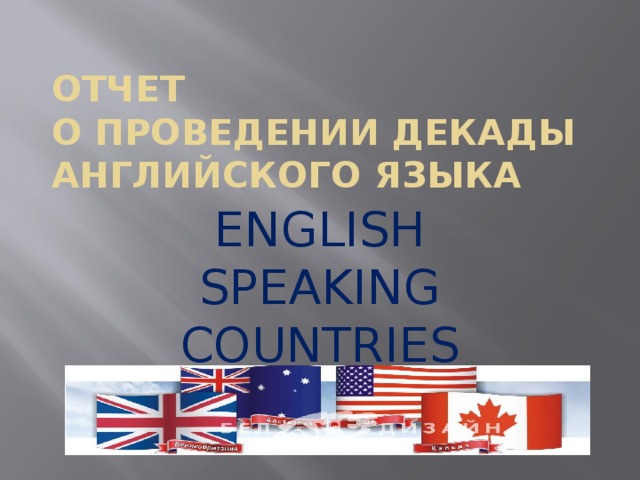 Предметная декада по иностранному языку была призвана решить следующие задачи:1. усовершенствование знаний и  умений, приобретенных на уроках иностранного языка2. расширение кругозора учащихся3. развитие их творческих способностей, самостоятельности, эстетичных вкусов4. воспитание любви и уважения к людям своего родного края и страны, язык которой изучается5. научить детей видеть результаты коллективной деятельности6. создавать положительную мотивацию и поддерживать интерес к изучению английского языкаОсновным принципом предметной недели стал добровольный характер участия учащихся. Учащиеся сами решали  для себя вопрос об участии в тех или иных мероприятиях, прежде всего в соответствии со своими интересами, желаниями узнать что-то новое.План Декады иностранного языкДекада проводилась согласно составленному плану. План был рассмотрен на заседании методического объединения, согласован с заместителем директора по учебной работе и утвержден директором школы. План  декады  составлялся  с   учетом   реальных   коммуникативных  потребностей   учащихся  разных  возрастных  групп,  и   ее   содержание отвечало таким требованиям, как коммуникативно-побудительная направленность, информативность, образовательная  ценность  и доступность. Все  мероприятия   были  призваны    стимулировать   общение   учащихся на иностранном  языке,развивать  творческие    способности  детей  в  различных  предметных  областях (изобразительная, музыкальная, литературная) с использованием   иностранного  языка. В декаде   приняли  участие   учащиеся  2-11   классов. В рамках декады были проведены внеклассные мероприятия, викторины, конкурсы. К открытию декады была подготовлена презентации. Учащиеся школы имели возможность ознакомиться с проводимыми в рамках декады мероприятиями, а также узнать о странах изучаемого языка. К началу недели учащиеся 5-11 классов подготовили красочные и интересные стенгазеты, посвященные англоязычным странам Выпуск стенгазеты – это хорошая возможность переключиться на другой вид деятельности, расслабиться, работать творчески, запомнить материал глубоко и надолго, так как учащиеся обычно запоминают то, что им было приятно делать. Поисковые работы в области страноведения помогают учащимся приблизить далёкую и незнакомую страну, заинтересоваться достопримечательностями и культурой англоязычной страны.  А также пробуждает интерес к теме, способствует самореализации учащихся, помогает преодолевать трудности и приобщить учащихся к новому социальному опыту, обобщить и закрепить изученный материал, повторить пройденное и увидеть результат своей работы. 20.11.17Неделя началась с открытия декады. В данном мероприятии были подготовлены выступления обучающихся 5"в" класса, 5"а" класса и 6 "а" класса. Здесь были продемонстрированы выступления и методы обучения иностранному языку опытными учителями: Шамшидова К.А., Махмудова А.Б. Талантливыми детьми была представлена сценка на английском языке"Три котенка" Также была спета песенка с профориентационным направлением обучающимися 5"в" класса о профессиях. О роли проектных работ в изучении английского языка было рассказано учителем Амангишиевой З.Б. Обучающаяся 6 "а" класса Гебековой Камилой была защищена проектная работа на тему "Моя комната. мой дом" с использованием мультимедийной презентации . 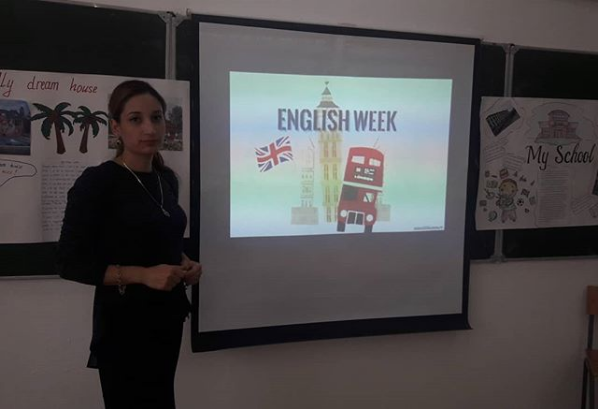 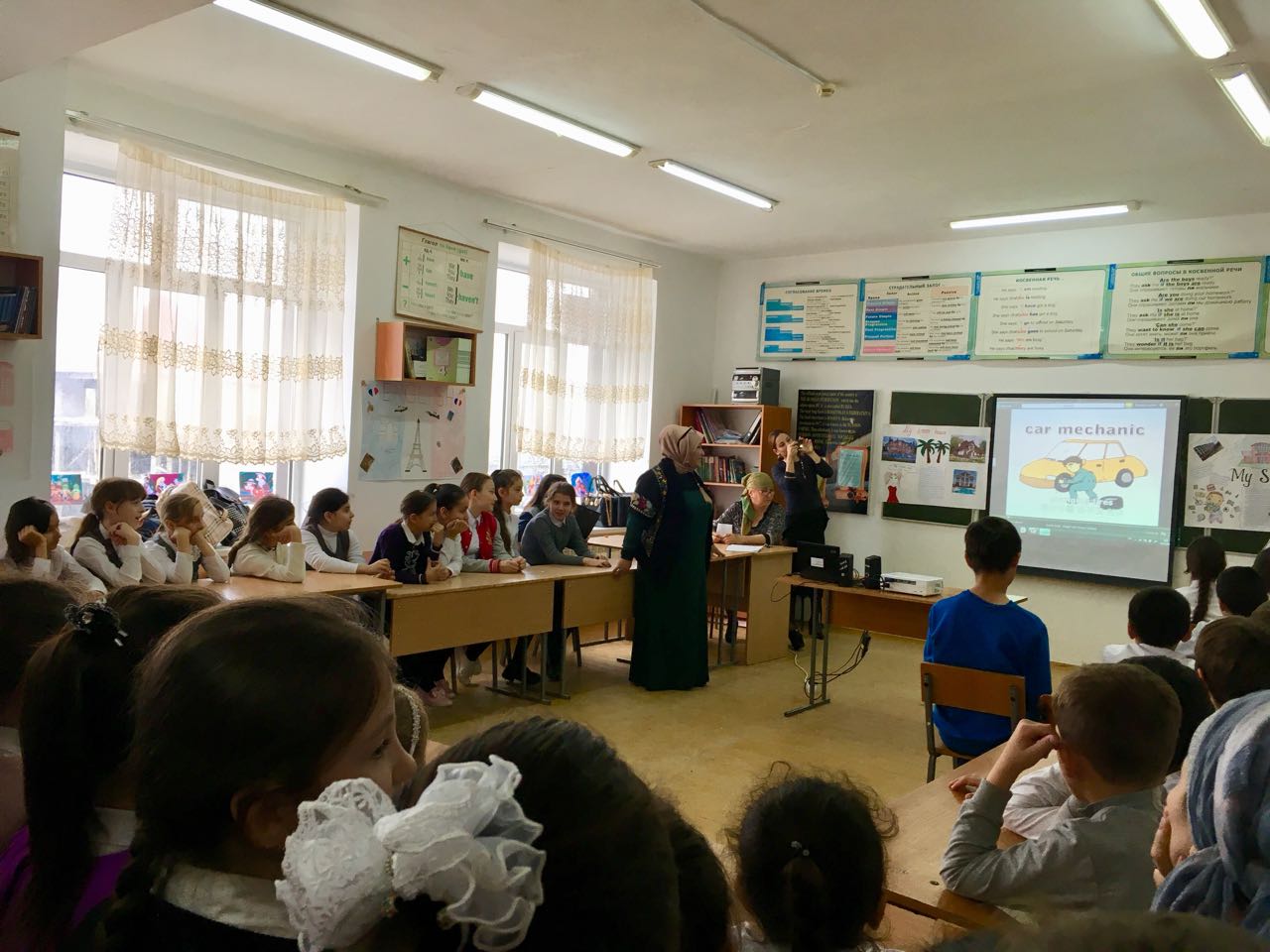 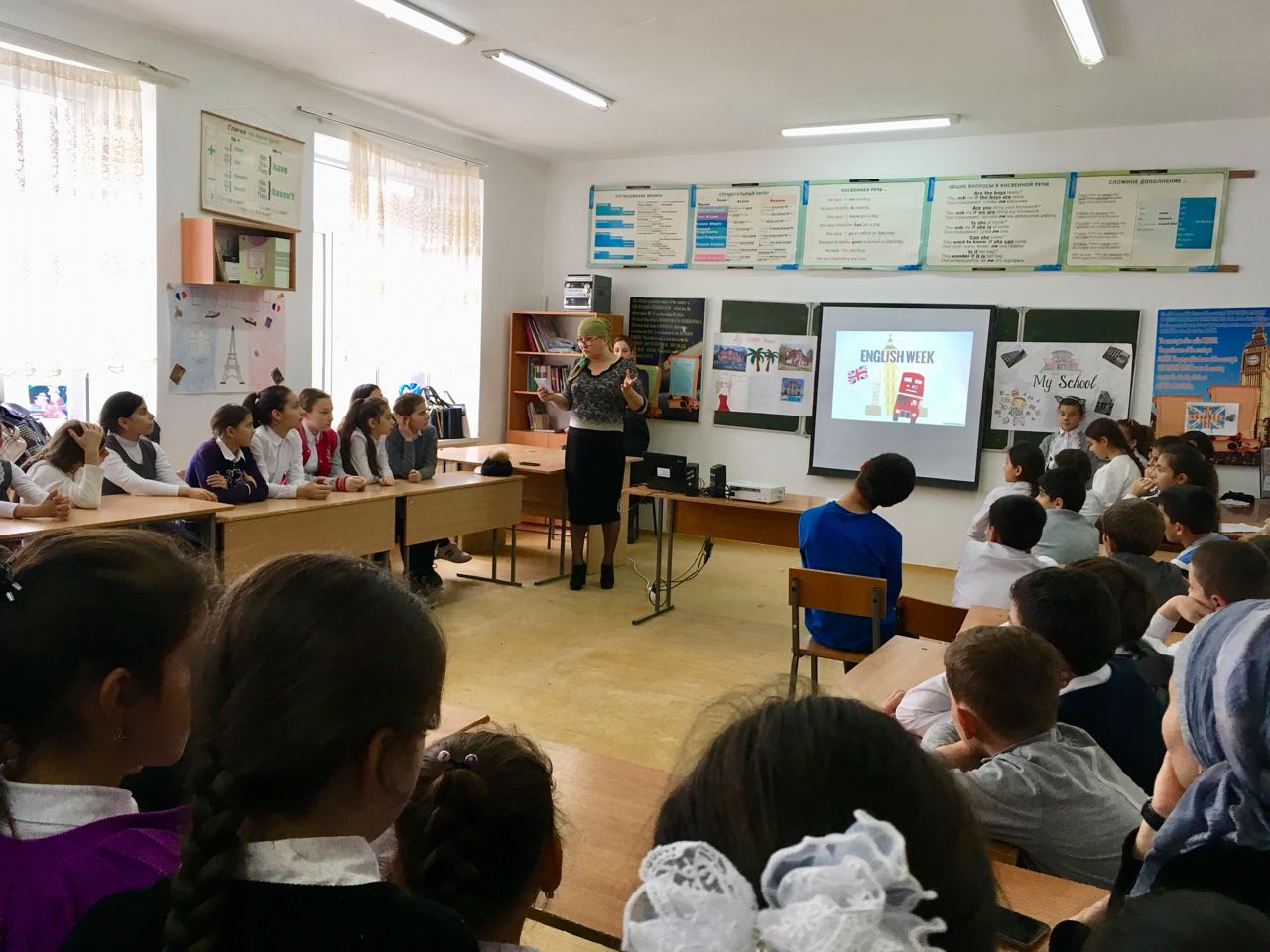 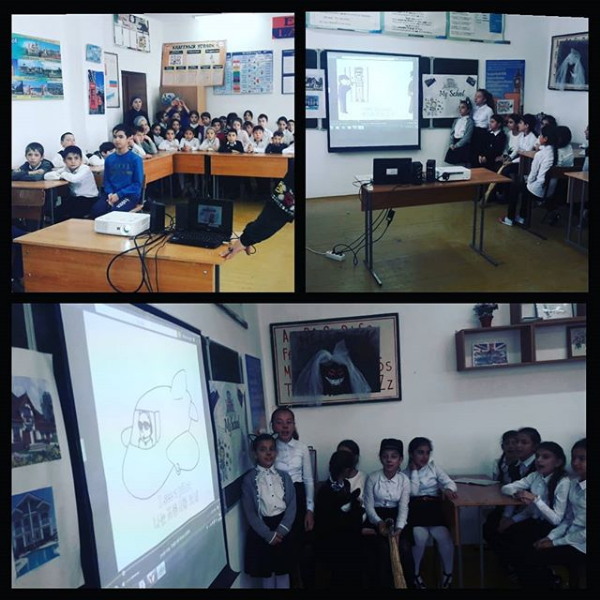 21.11.17  1.место Мисирбиева Захра 9"в" , 2 место Гаджимурадова 9"б" , 3 место Сагидалиева П 8 "б" , 3 место Шепиева Джамиля 6 "а" .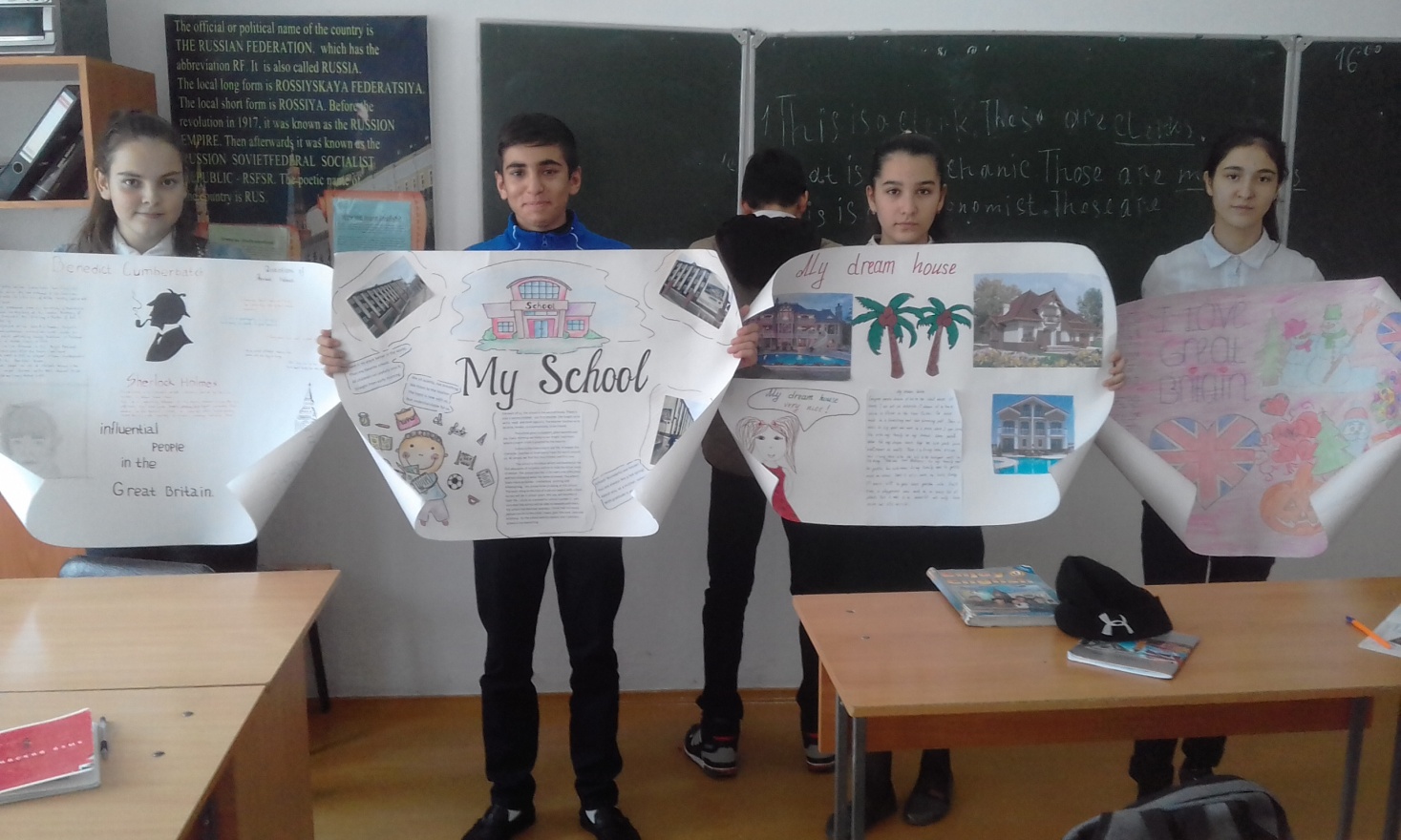 Используя знания по английскому языку, ребята развивали речь, расширяли лексический запас, эрудицию, творческие способности, тем самым повышая познавательный интерес к языку. Учащиеся были награждены дипломами. 23.11.17была проведена техника чтения среди 4 классов. 1 место Асильдирова Тамила 4"в"2 место Бийболатов Хасболат 4 "б"3 место Атагишиев Алан 4"а"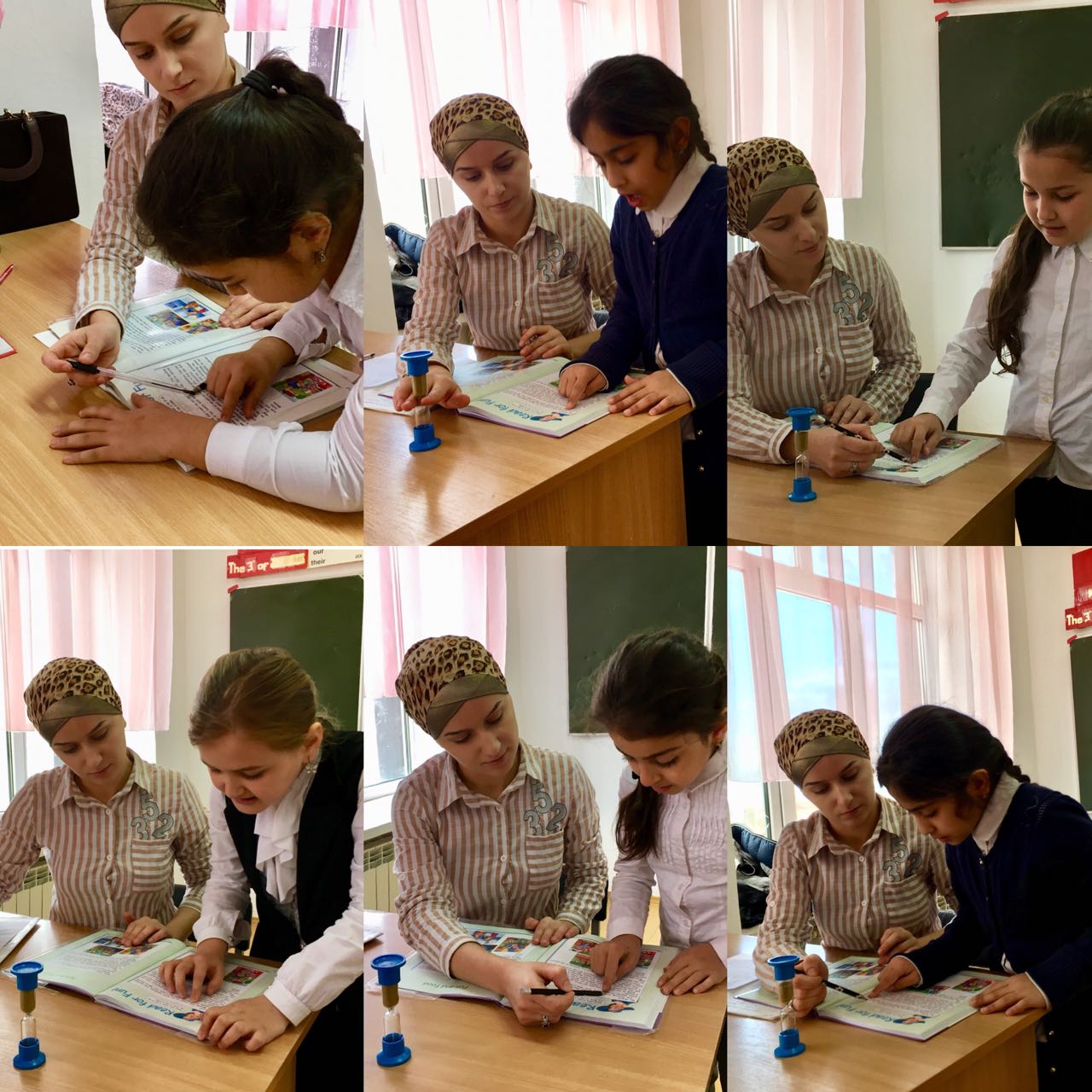 Учащимся были предложены увлекательные задания, различные конкурсы, ребусы и загадки в соревновательной форме. Учащиеся классов были поделены на команды, отвечали на каверзные вопросы, тренировались работать в команде, проявляя смекалку, выдержку. Используя знания по английскому языку, ребята развивали речь, расширяли лексический запас, эрудицию, творческие способности, тем самым повышая познавательный интерес к языку. Команды были награждены призами. 25.11.17Для учащихся 5-11 классов был проведён конкурс чтецов поэтических произведений на английском языке. Жюри в составе 3 человек оценивала конкурс по следующим критериям: - соблюдение норм произношения звуков иностранного языка и интонирования. - соблюдение средств выразительного чтения (логических ударений, темпа, тембра, эмоционально-экспрессивной окрашенности выступления) для реализации художественного замысла автора. - твердое знание текста поэтического произведения и грамотное изложение содержания. - эмоциональность и выразительность чтения текста поэтического произведения. - артистичность и сценическая культура участников конкурса 1 место Таваева ФатимаУчастники :  Алиева Ума , Юсупова Диана , Джамалова Зарема , Абекова Амина , Умаева Амина ....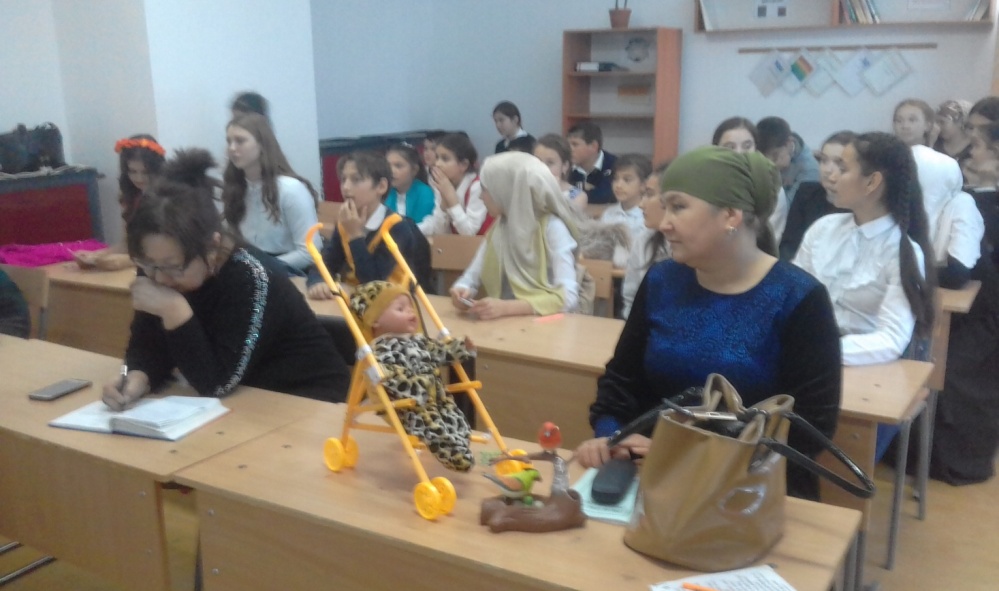 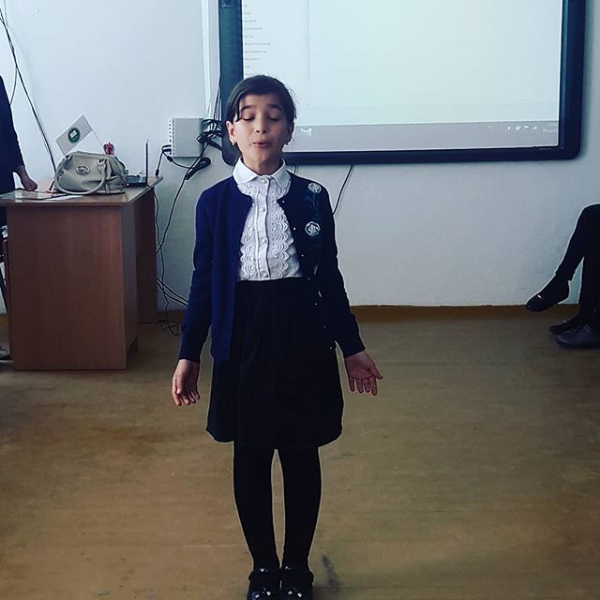 28.11.17Также были проведены открытые уроки , отвечающие всем требованиям ФГОС. Открытый урок по английскому языку в 6"а" классе на тему "Дом, милый дом". Учитель Амангишиева З.Б.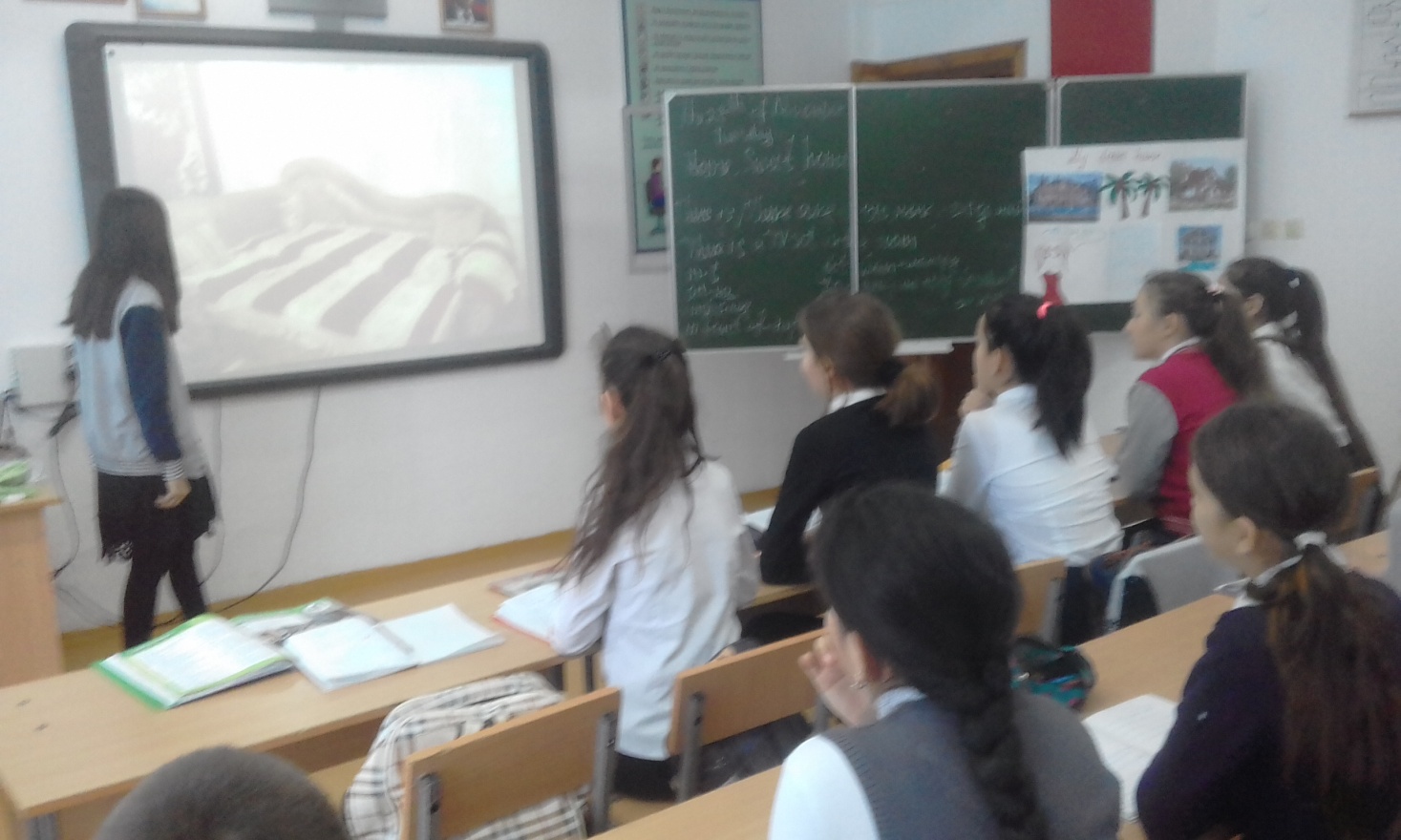 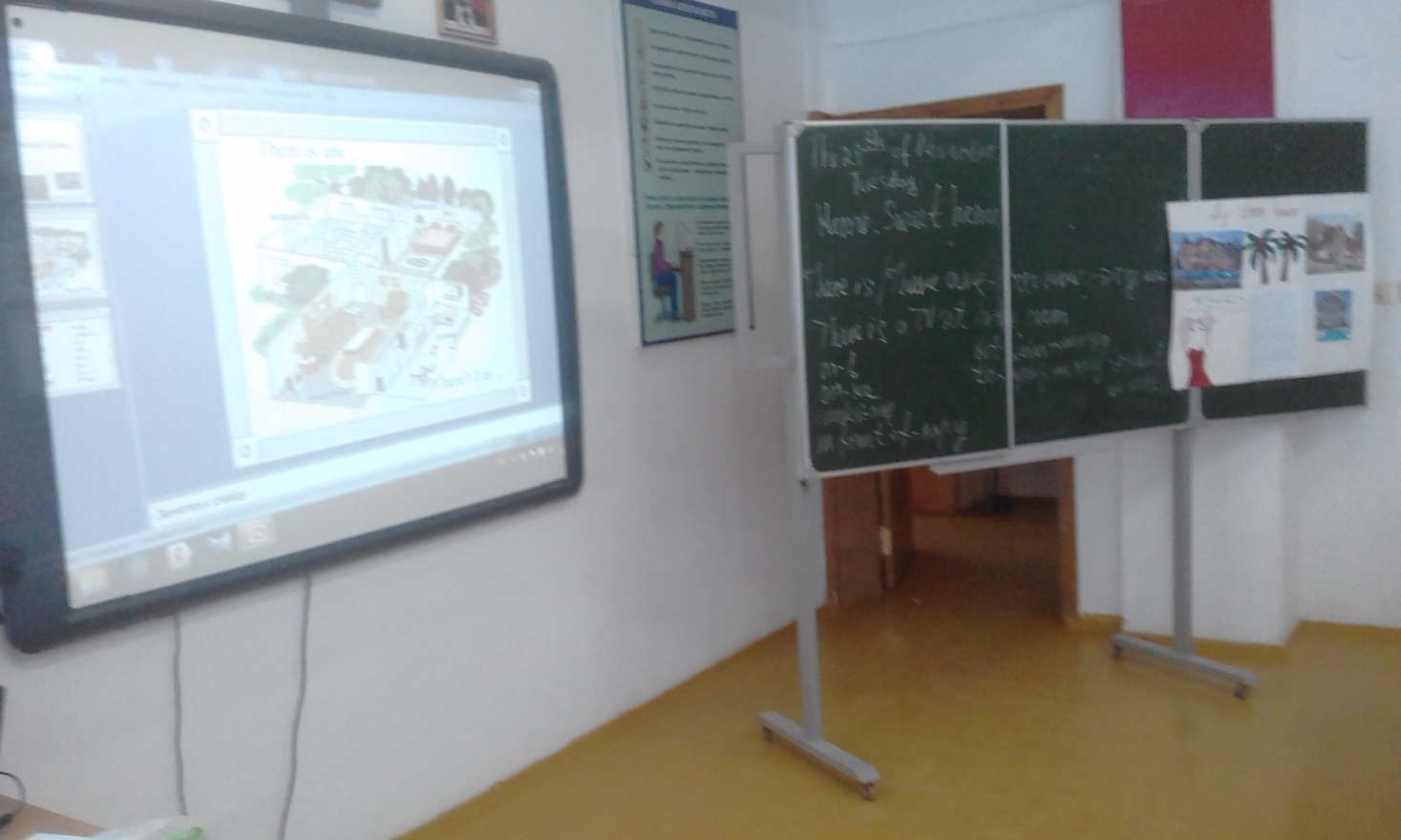 24.11.17Открытый урок в 5"в"  классе на тему "Поговорим о школе" Учитель Махмудова А.Б.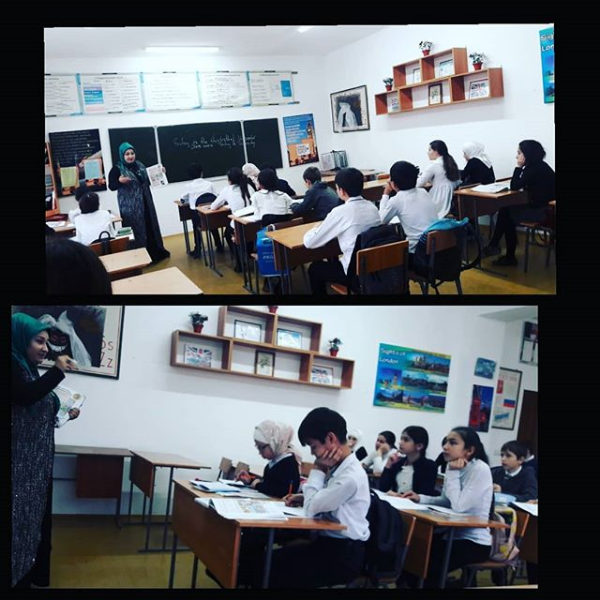 22.11.17Открытый урок в 3"а" классе на тему "Профессии" Учитель Алибекова З.И.29.11.17Открытый урок в 8"в" классе на тему "Защита окружающей среды" учитель Мурзабекова З.К.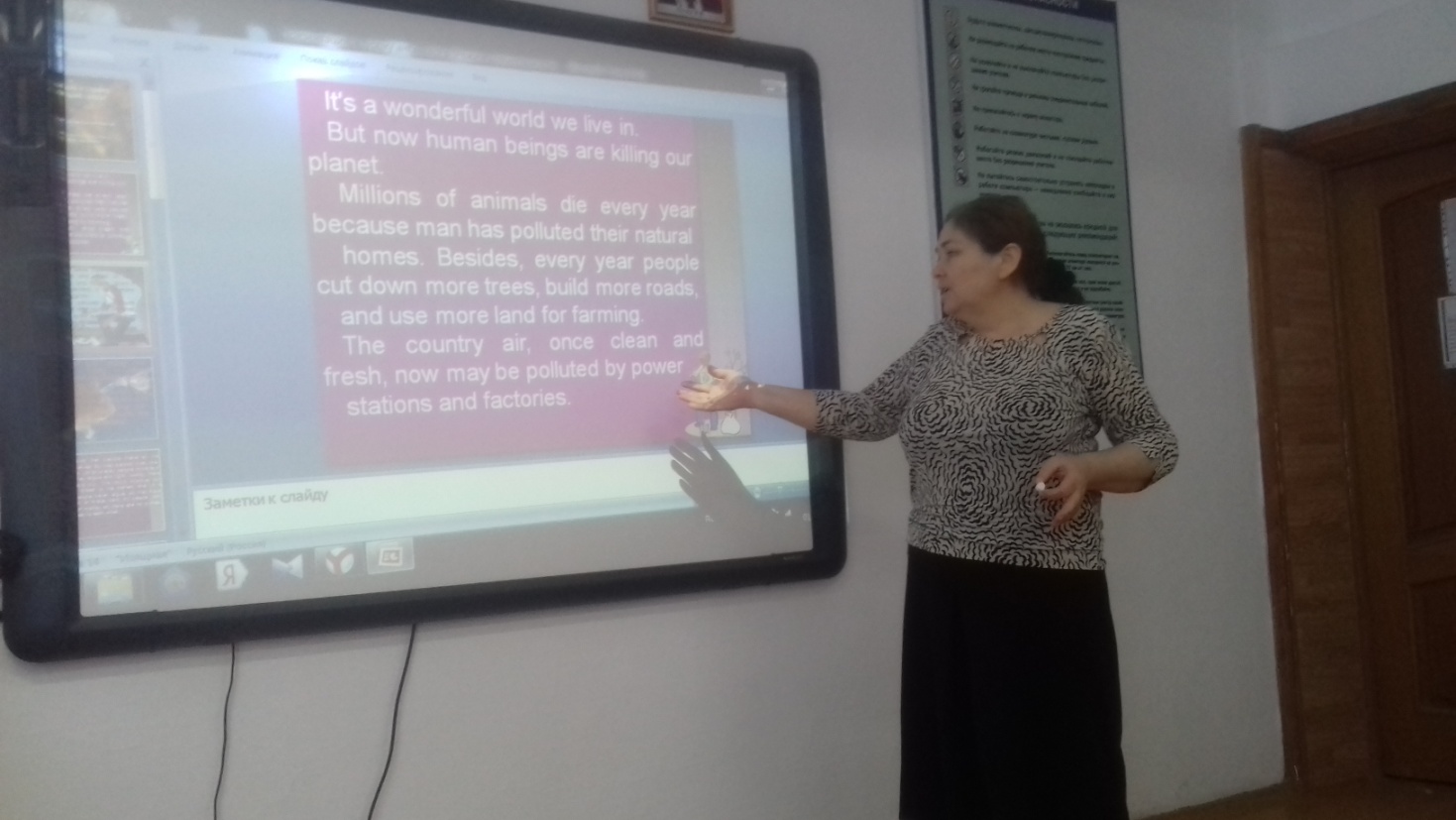 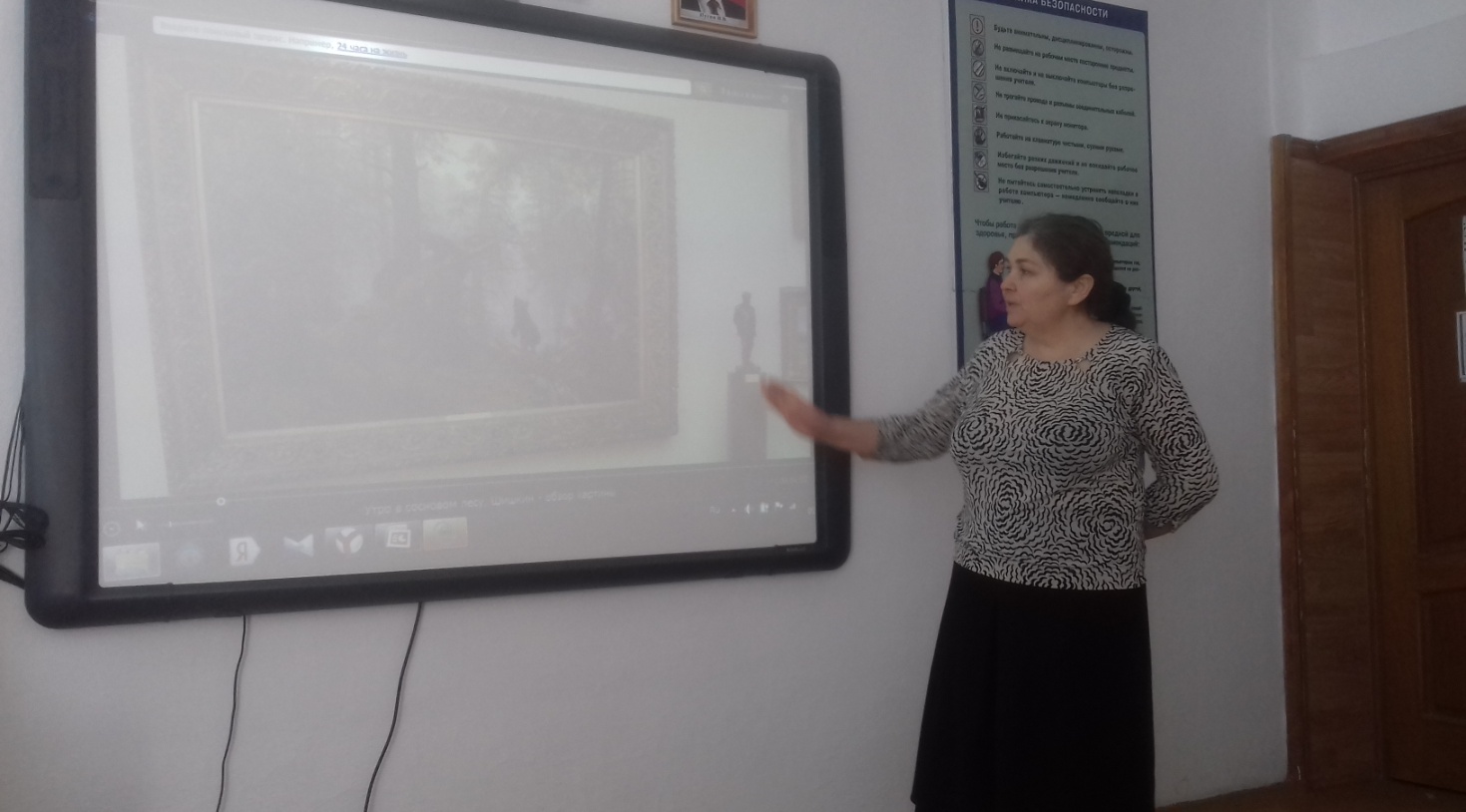 30.11.17В завершении декады ответственными учителями были Байсахурова З.И., Амангишиева З.Б. Здесь объявлены результаты конкурсов проведенные во время декады и учащиеся награждены грамотами . также были организованы и представлены мини сценки на английском языке в 9 "в" классе и на французском языке в 5 "а" классе.  Была спета песенка на английском для настроения зрителей. В конце обучающиеся 8 "а" класса показали современный танец.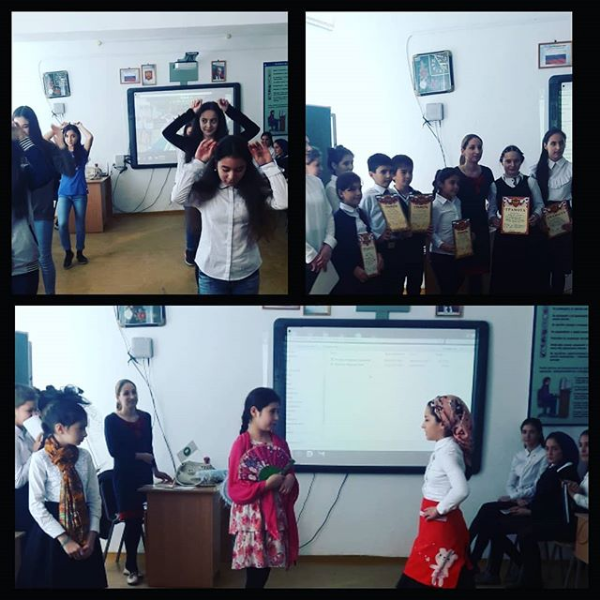 	Руководитель МО         ________________________    Амангишиева З.Б.